THE MUSCULAR SYSTEM REVISION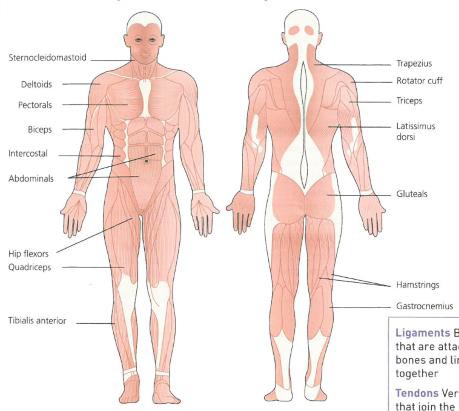 Label the diagramThe origin is …The insertion is …Label the diagram with thefollowing … Origin Insertion Muscles Bones Agonist AntagonistAO1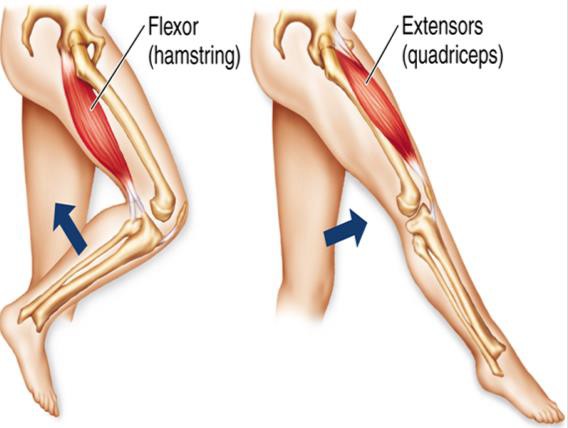 Tendons connect…Ligaments connect…Explain the role of tendons during movementGive three examples of an isometric muscle contraction in three different physical activities. Provide a justification for each answer (6 marks).Isometric muscle contraction is:	 	Agonist is …Antagonist is …Isotonic muscle contraction is: Eccentric muscle contraction is:Concentric muscle contraction is:AO1	AO2	AO3